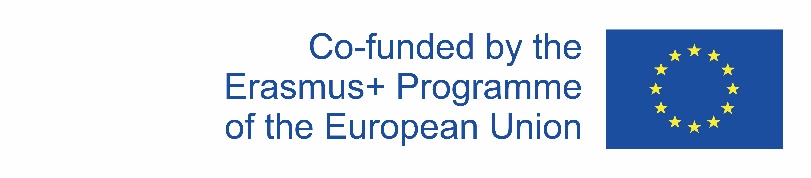 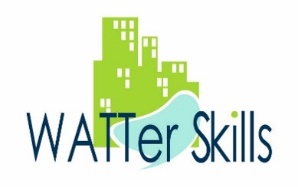 OBIETTIVISviluppare, implementare e promuovere uno schema di qualificazione e accreditamento a livello Europeo per la formazione e l’aggiornamento delle competenze e abilità dei tecnici e dei professionisti sul tema dell’efficienza energetica e del risparmio idrico nel settore delle costruzioniPARTNERADENE – Agência para a Energia | National energy agency | PortugalFLC – Fundación Laboral de la Construcción | Educational Centre for businesses and workers | SpainCRES – Centre for Renewable Energy Sources and Saving | National energy agency | GreeceFORMEDIL – Ente Nazionale per la Formazione e l’Addestramento Professionale nell Edilizia | VET management entity | ItalyIMPATTO E RISULTATI ATTESIDefinizione a livello europeo di una mappa di abilitàSviluppo e definizione dei risultati di apprendimento secondo un quadro europeo di qualificazione.Sviluppo di un percorso di formazione e dei relativi contenuti con l’utilizzo di e-learningScambio di buone praticheINFORMAZIONI SUL CORSOIl corso, completamente gratuito, si terrà presso la sede dell’Ente Scuola Edile/CPT di Chieti, in Via Aterno 187 ed è così articolato:modulo RECUPERO ACQUE PIOVANE: 29 e 30 gennaio 2020 9-13/14-18modulo RECUPERO ACQUE GRIGIE: 5 e 6 febbraio 2020 9-13/14-18Per la conferma di partecipazione occorre compilare e inviare il modulo di iscrizione di seguito riportato.Project number: 575829-EPP-1-2016-ES-EPPKA2-SSA Scheda di partecipazioneNome _______________________________________________________________________________________Cognome ____________________________________________________________________________________Luogo e data di nascita__________________________________________________________________________Residenza____________________________________________________________________________________Titolo di Studio_________________________________________________________________________________Professione___________________________________________________________________________________N° telefono___________________________________________________________________________________e-mail ________________________________________________________________________________________Restituire la presente scheda debitamente compilata entro e non oltre lunedì 27/01/2020 a:info@entescuolaedile-cpt.ch.it